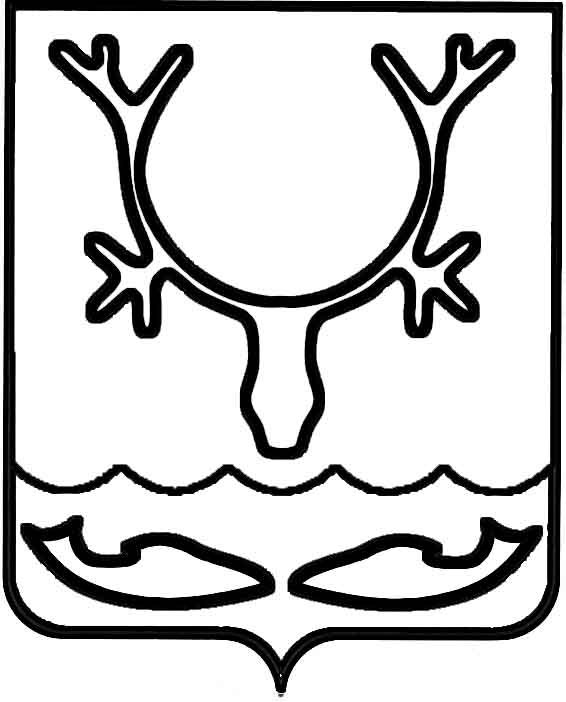 Администрация муниципального образования
"Городской округ "Город Нарьян-Мар"ПОСТАНОВЛЕНИЕО внесении изменения в постановление Администрации муниципального образования "Городской округ "Город Нарьян-Мар"                        от 04.09.2019 № 843 "Об утверждении Порядка предоставления грантов в форме субсидий               на организацию деятельности территориальных общественных самоуправлений в муниципальном образовании "Городской округ "Город           Нарьян-Мар"В соответствии с частью 4 статьи 78.1 Бюджетного кодекса Российской Федерации, частью 11 статьи 27 Федерального закона от 06.10.2003 № 131-ФЗ
"Об общих принципах организации местного самоуправления в Российской Федерации", пунктом 4 статьи 31 Устава муниципального образования "Городской округ "Город Нарьян-Мар" Администрация муниципального образования "Городской округ "Город Нарьян-Мар" П О С Т А Н О В Л Я Е Т:Внести в постановление Администрации муниципального образования "Городской округ "Город Нарьян-Мар" от 04.09.2019 № 843 "Об утверждении Порядка предоставления грантов в форме субсидий на организацию деятельности территориальных общественных самоуправлений в муниципальном образовании "Городской округ "Город Нарьян-Мар" следующее изменение:Пункт 5.1 дополнить подпунктами 11, 12 следующего содержания:"11) на расходы, связанные с государственной регистрацией ТОС;12) на расходы, связанные с ведением бухгалтерского учета ТОС, представлением бухгалтерской и налоговой отчетности ТОС.".2.	Настоящее постановление вступает в силу после его официального опубликования и применяется к правоотношениям, возникшим с 1 января 2021 года.09.03.2021№260Глава города Нарьян-Мара О.О. Белак